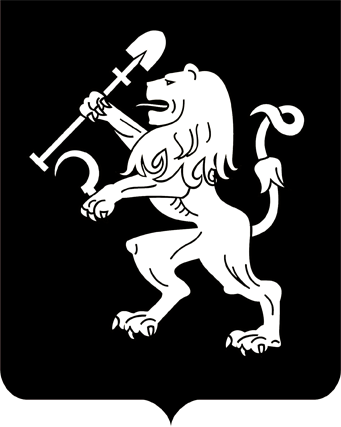 АДМИНИСТРАЦИЯ ГОРОДА КРАСНОЯРСКАРАСПОРЯЖЕНИЕО реорганизации муниципального предприятиягорода Красноярска «Муниципальная управляющая компания Красноярская»В соответствии со статьей 57 Гражданского кодекса Российской Федерации, статьей 13 Федерального закона от 21.12.2001 № 178-ФЗ «О приватизации государственного и муниципального имущества»,               статьей 20 Федерального закона от 14.11.2002 № 161-ФЗ «О госу-дарственных и муниципальных унитарных предприятиях», решением Красноярского городского Совета от 16.02.1999 № 17-155 «Об утверждении Положения о порядке управления и распоряжения муниципальной собственностью», решением Красноярского городского Совета                депутатов от 27.10.2020 № В-126 «Об утверждении прогнозного плана (программы) приватизации муниципального имущества города Красноярска на 2024–2026 годы», руководствуясь ст. 41, 58, 59 Устава города Красноярска: Реорганизовать муниципальное предприятие города Красноярска «Муниципальная управляющая компания Красноярская» в форме преобразования в акционерное общество. Муниципальному предприятию города Красноярска «Муниципальная управляющая компания Красноярская» в течение трех рабочих дней с даты принятия настоящего распоряжения уведомить уполномоченный орган, осуществляющий государственную регистрацию юридических лиц, о начале процедуры реорганизации. Контроль за исполнением настоящего распоряжения возложить на заместителя Главы города – руководителя департамента городского хозяйства и транспорта администрации города.Исполняющий обязанностиГлавы города 			      А.Б. Шувалов07.05.2024№ 153-р